Rent a car www.dccars.ro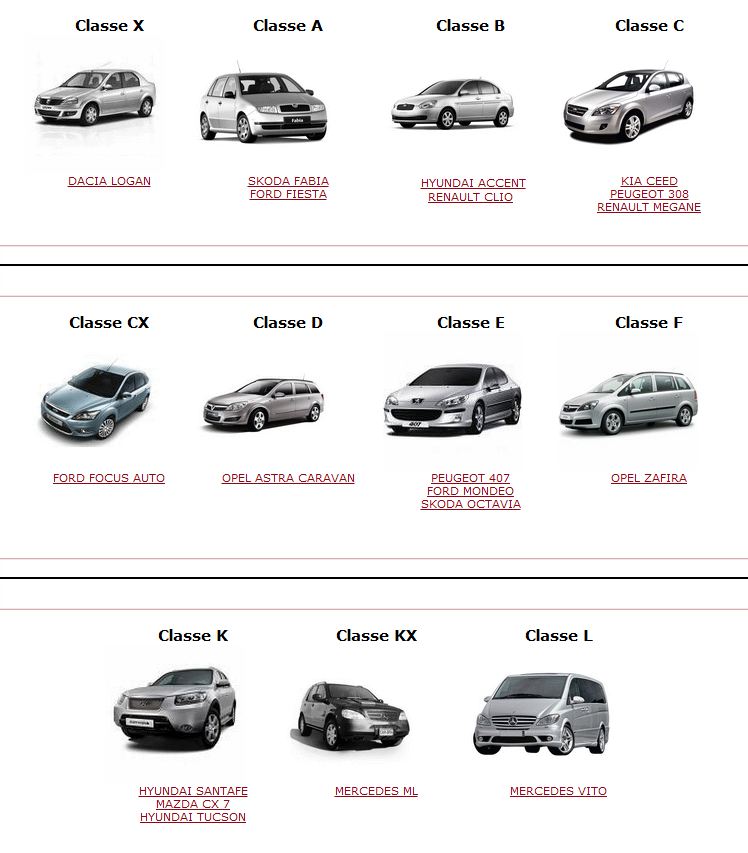 